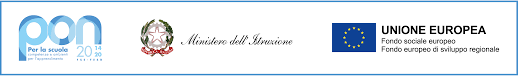 Ministero dell’Istruzione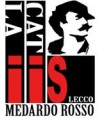 Istituto d’Istruzione Superiore “Medardo Rosso”Liceo Artistico - Istituto Tecnico Costruzioni Ambiente TerritorioVia Calatafimi, n°5 – via XI Febbraio, n°8      23900 LeccoSCHEDA DI PROGETTOTITOLO_________________________________________________________________TIPOLOGIA DELLE ATTIVITA':  POTENZIAMENTO		 RECUPERO		 SOSTEGNO INCLUSIONE			 ORIENTAMENTO		 ALTRO____________________ORARIO: 	 CURRICULARE		 EXTRA-CURRICULARERESPONSABILE DEL PROGETTO: ____________________________________________NOMINATIVI DEI DOCENTI CHE PARTECIPANO LA PROGETTO:____________________________________________________________________________________________________________________________________________________________DURATA DELL'INTERVENTO:da _____/_____/______  a _____/______/_______COLLEGAMENTO TRA PROGETTO E PTOF/RAVIndicare come il progetto intende contribuire e realizzare gli obiettivi del PTOF_____________________________________________________________________________________________________________________________________________________________________________________________________________________________________________________________________DESCRIZIONE DEL PROGETTO1. FINALITA'Descrizione accurata ma sintetica della situazione su cui si vuole intervenire per migliorarla o potenziarla__________________________________________________________________________________________________________________________________________________________________________________________________________________________________________________________________________________________________________________________________________________________________________________________________________________________________________________2. DESTINATARI DEL PROGETTO_____________________________________________________________________________________________________________________________________________________________________________3. OBIETTIVI - INDICATORI - RISULTATI ATTESI4. TEMPISTICA DELLE ATIVITA'DATA PREVISTA INIZIO _____________________________________DATA PREVISTA FINE    _____________________________________5. MONITORAGGIO E MODALITA' DI VALUTAZIONE6. METODOLOGIA __________________________________________________________________________________________________________________________________________________________________________________________________________________________________________________________________________________________________________________________________________________________________________________________________________________________________________________7. AUTOVALUTAZIONE DEL PROCESSO___________________________________________________________________________________________________________________________________________________________________________________________________________________________________________________________________________________________________________________________________________________________8. SCHEDA FINANZIARIALecco, ______________________IL DOCENTE RESPONSABILE DEL PROGETTO___________________________________________ATTIVITA'OBIETTIVIINDICATORIRISULTATI ATTESIIndicatori proposti per misurare il livello di raggiungimento dei risultati alla fine del processoMONITORAGGIOINGRESSOMONITORAGGIOITINEREMONITORAGGIOFINALEAzioni rivolte alle personeAzioni rivolte alle personeOreCosto orarioCostototaleTotale Totale azioneSpese InsegnantiSpese InsegnantiTipologiaNominativoDocenti interni (attività di docenza)€   35,00Docenti interni (attività di docenza)€   35,00Docenti interni (attività di docenza)€   35,00Docenti interni (attività di docenza)€   35,00Docenti interni (attività di docenza)€   35,00Tutor (attività di non docenza):€   17,50Tutor (attività di non docenza):€   17,50Tutor (attività di non docenza):€   17,50Docenti esterno (attività di docenza) Docenti esterno (attività di docenza) Docenti esterno (attività di docenza) Docenti esterno (attività di docenza) Docenti esterno (attività di docenza) Compensi personale Amministrativo e ATACompensi personale Amministrativo e ATATipologiaNominativoD.S.G.A.€   18.50Ass. Amministr.€   14,50Ass. Tecnico€   14,50Collab. Scolastico€   12,50+ 8,50% IRAPSpese allieviSpese allieviSpese di gestione e funzionamentoSpese di gestione e funzionamentoMateriale di consumo: (inserire il costo totale dei materiali richiesti nell'apposito modulo "RICHIESTA MATERIALI")Materiale di consumo: (inserire il costo totale dei materiali richiesti nell'apposito modulo "RICHIESTA MATERIALI")TOTALE PROGETTO TOTALE PROGETTO TOTALE PROGETTO TOTALE PROGETTO TOTALE PROGETTO 